NávrhNariadenie vlády Slovenskej republiky z ......... 2016,ktorým sa uznáva kúpeľné miesto Červený Kláštor a vydáva Štatút kúpeľného miesta Červený Kláštor	Vláda Slovenskej republiky podľa § 35 ods. 10 zákona č. 538/2005 Z. z. o prírodných liečivých vodách, prírodných liečebných kúpeľoch, kúpeľných miestach a prírodných minerálnych vodách a o zmene a doplnení niektorých zákonov nariaďuje: § 1Týmto nariadením vlády sa uznáva kúpeľné miesto Červený Kláštor a vydáva sa Štatút kúpeľného miesta Červený Kláštor, ktorý je uvedený v prílohe.§ 2Toto nariadenie vlády nadobúda účinnosť 1. januára 2017.								Prílohak nariadeniu vládyč. ..../2016 Z. z.ŠTATÚT KÚPEĽNÉHO MIESTA ČERVENÝ KLÁŠTORČl. IRozsah kúpeľného miesta Červený Kláštor a kúpeľného územia v kúpeľnom mieste Červený KláštorÚzemie kúpeľného miesta Červený Kláštor sa nachádza v okrese Kežmarok a tvorí ho časť katastrálneho územia Červený Kláštor v rozsahu uvedenom na obrázku č. 1. Časť kúpeľného miesta Červený Kláštor je súčasťou Pieninského národného parku a jeho ochranného pásma.)Rozsah kúpeľného územia v kúpeľnom mieste Červený Kláštor (ďalej len „kúpeľné územie“) je vyznačený na obrázku č. 2; vyznačuje sa v územnoplánovacej dokumentácii obce Červený Kláštor a v katastri nehnuteľností. Opis hraníc kúpeľného územia v kúpeľnom mieste Červený Kláštor:západná hranica vedie po hranici katastrálneho územia Červený Kláštor popod úpätie priľahlého svahu ku hranici katastrálneho územia Lechnica,južnú hranicu tvorí hranica katastrálneho územia Červený Kláštor a katastrálneho územia Lechnica až k ľavému okraju cesty II. triedy 543,východná hranica pokračuje popri ľavom okraji cesty II. triedy 543 Veľký Lipník – Spišská Stará Ves až k potoku Lipník, kde kolmo prechádza cestou II. triedy 543 a vedie popri pravom okraji potoka Lipník k pozemku parcelné číslo 832/1 v katastrálnom území Červený Kláštor, ktorú južným smerom celú kopíruje a napája sa tak na severnú hranicu,severná hranica pokračuje cez cestu II. triedy 543 po uhlopriečke a kolmo na pozemok parcelné číslo 834 v katastrálnom území obce Červený Kláštor cez potok Lipník a napája sa na západnú hranicu. Čl. II Opatrenia  na ochranu kúpeľného miesta Červený KláštorV kúpeľnom mieste Červený Kláštor možno realizovať a prevádzkovať len také stavby a prevádzky, ktoré nenarušujú vykonávanie kúpeľnej starostlivosti v prírodných liečebných kúpeľoch a dodržiavanie liečebného režimu na kúpeľnom území v kúpeľnom mieste Červený Kláštor.Obhospodarovať lesné porasty v kúpeľnom mieste Červený Kláštor je možné iba v súlade s podmienkami kúpeľného prostredia, hydrologickými a klimatickými podmienkami a  v súlade s osobitným predpisom). Objekty na kúpeľnom území v kúpeľnom mieste Červený Kláštor je potrebné udržiavať v stave, ktorý nebude pôsobiť rušivo na kúpeľné prostredie.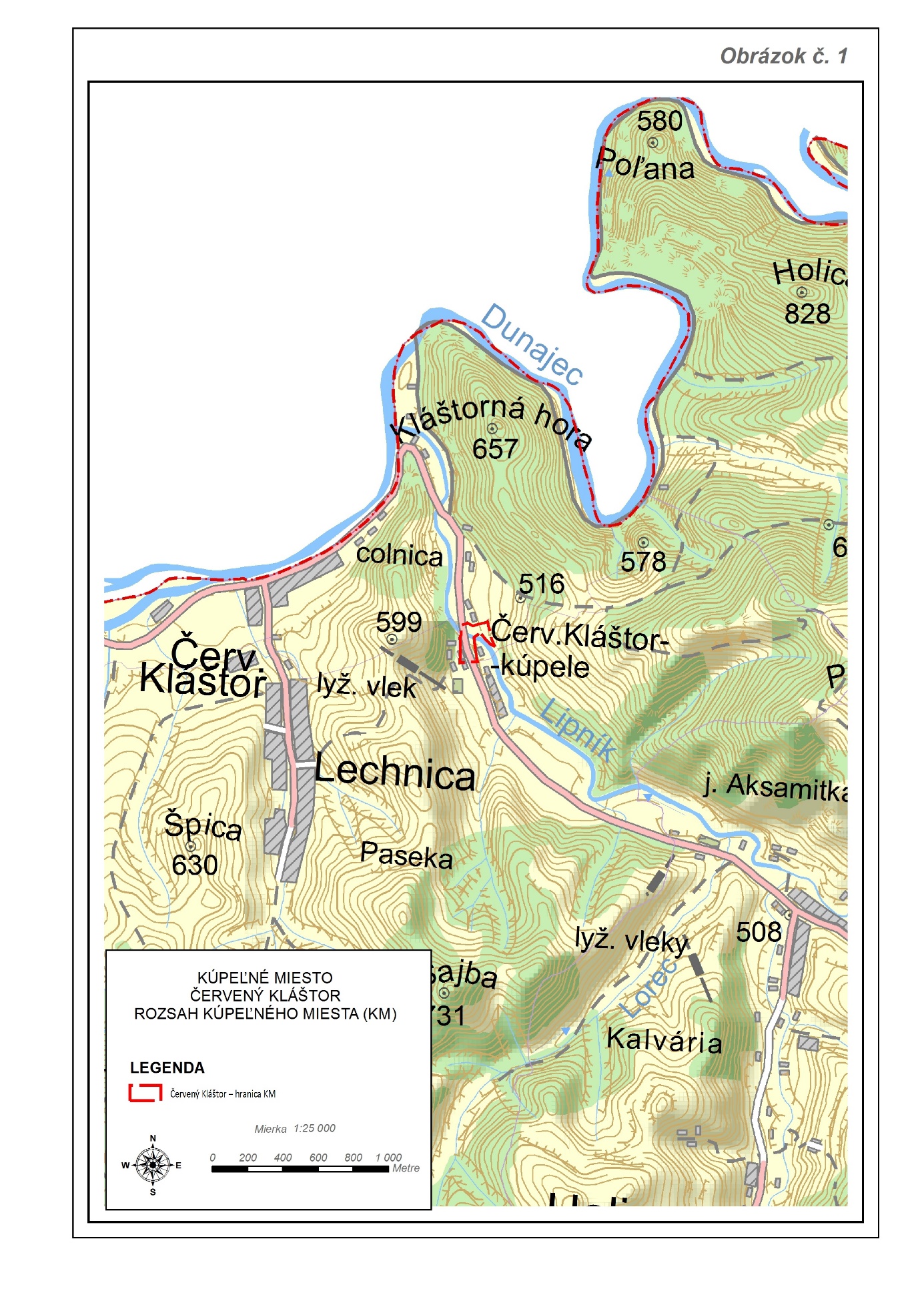 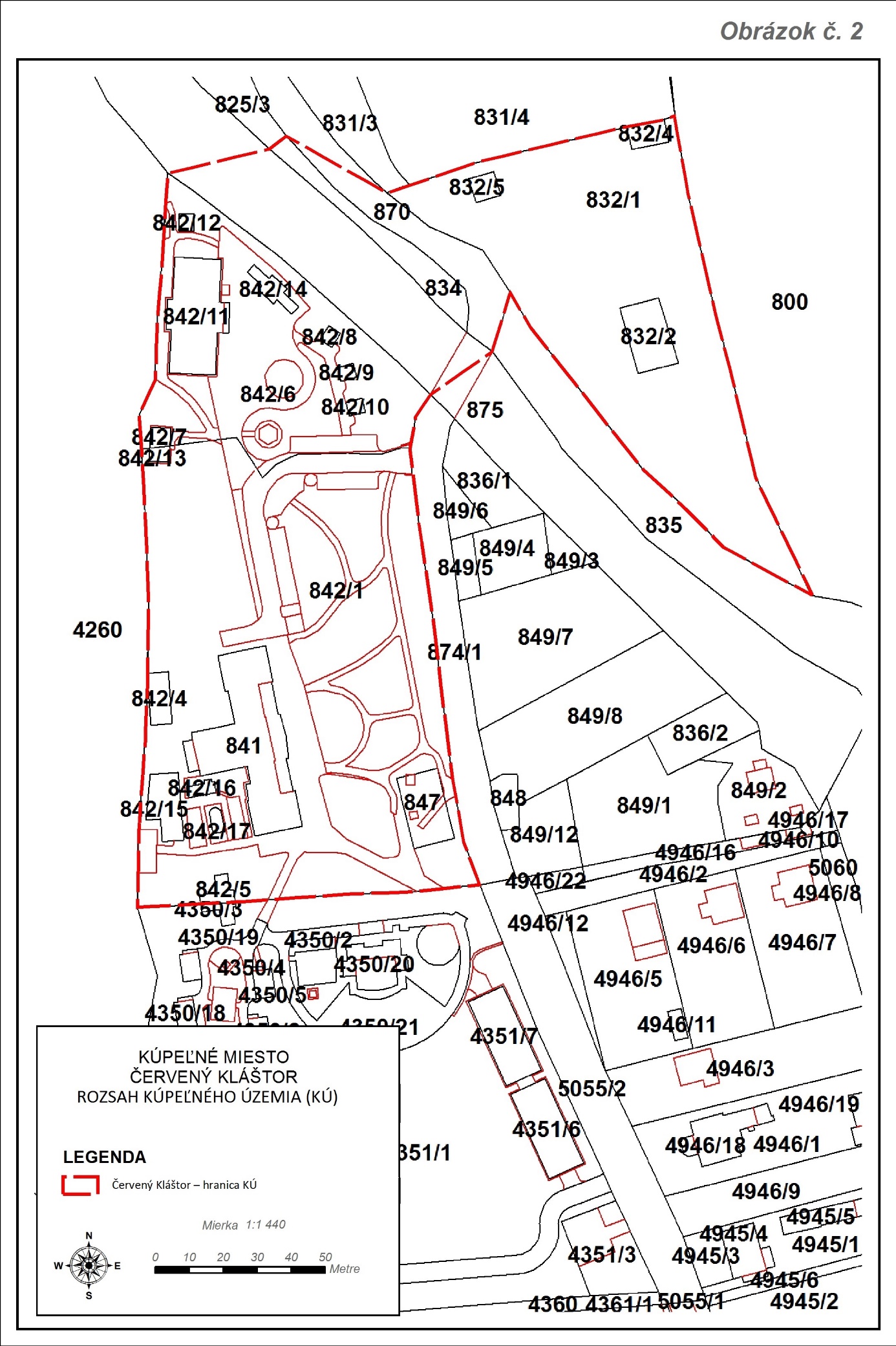 